Bùn than hoạt tính và ứng dụngBùn hoạt tính hay còn gọi là bùn vi sinh, là bùn được sinh ra từ hệ thống xử lý nước thải theo phương pháp sinh học. Khác biệt với bùn thải, bùn vi sinh tập hợp từ những vi sinh vật, nhiều nhất là vi khuẩn, một số còn có thêm nấm men, côn trùng, động vật nguyên sinh … tất cả gọi tắt là vi sinh vật.Bùn hoạt tính được sử dụng khá rộng rãi trong xử lý nước thải nhằm loại bỏ các chất độc có trong nước áp dụng cho cả nước thải sinh hoạt và sản xuất (bột giấy, giấy, thực phẩm có hàm lượng chất hữu cơ cao cần phân hủy sinh học cao) nhằm đáp ứng yêu cầu về chuẩn nước thải đầu ra.Để hiểu rõ hơn Cục Thông tin KH&CN quốc gia xin giới thiệu một số bài nghiên cứu đã được xuất bản chính thức và các bài viết được chấp nhận đăng trên những cơ sở dữ liệu học thuật chính thống. 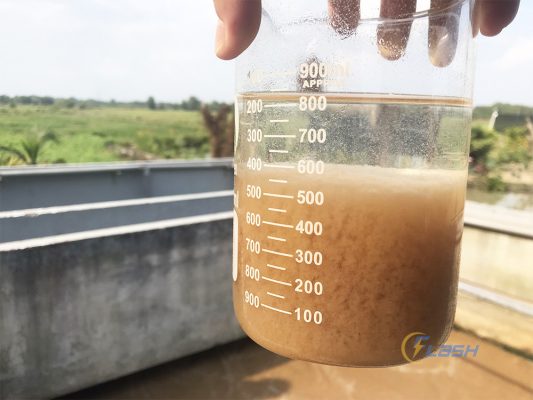 1. Springer1. Activated sludge process enabling highly efficient removal of heavy metal in wastewater
Guo-hua Liu, Xiangnan Tang, Junli Yuan… in Environmental Science and Pollution Research (2023)
https://link.springer.com/content/pdf/10.1007%2Fs11356-022-23693-3.pdf?pdf=core2. Sulfolane degrading bacteria from petrochemical plant: activated sludge enrichment, isolation and characterization
Chun-Chin Wang, Chih-Ming Liang, Yi-Hong Liu… in Sustainable Environment Research (2023)
https://link.springer.com/content/pdf/10.1186%2Fs42834-023-00166-x.pdf?pdf=core3. Genome-centric metagenomic insights into the role of Chloroflexi in anammox, activated sludge and methanogenic reactors
Patricia Bovio-Winkler, Leandro D. Guerrero, Leonardo Erijman… in BMC Microbiology (2023)
https://link.springer.com/content/pdf/10.1186%2Fs12866-023-02765-5.pdf?pdf=core4. Genome-centric metagenomics reveals the host-driven dynamics and ecological role of CPR bacteria in an activated sludge system
Yulin Wang, Yulin Zhang, Yu Hu, Lei Liu, Shuang-Jiang Liu, Tong Zhang in Microbiome (2023)
https://link.springer.com/content/pdf/10.1186%2Fs40168-023-01494-1.pdf?pdf=core5. Application of nonwoven microfiltration membrane on activated sludge final effluent: improving wastewater quality for reuse
J. Kabuba, M. S. Masala, J. Topkin in International Journal of Environmental Sci… (2023)
https://link.springer.com/content/pdf/10.1007%2Fs13762-023-04876-y.pdf?pdf=core6. Dose-response and type-dependent effects of antiviral drugs in anaerobic digestion of waste-activated sludge for biogas production
Rui Wang, Wan Yang, Chen Cai, Menghuan Zhong… in Environmental Science and Pollution Research (2023)
https://link.springer.com/content/pdf/10.1007%2Fs11356-023-27045-7.pdf?pdf=core7. Effective treatment of petroleum oil–contaminated wastewater using activated sludge modified with magnetite/silicon nanocomposite
Nidal M. Zabermawi, Ebtesam El Bestawy in Environmental Science and Pollution Research (2023)
https://link.springer.com/content/pdf/10.1007%2Fs11356-023-26557-6.pdf?pdf=core8. Applicability of crAssphage as a performance indicator for viral reduction during activated sludge wastewater treatment
Ibrahim Ahmed Hamza, Sherif Abd-Elmaksoud in Environmental Science and Pollution Research (2023)
https://link.springer.com/content/pdf/10.1007%2Fs11356-023-25824-w.pdf?pdf=core9. Comparison of methods for detecting protein extracted from excess activated sludge
Yixin Yan, Mengnan Zhang, Jianlei Gao… in Environmental Science and Pollution Research (2023)
https://link.springer.com/content/pdf/10.1007%2Fs11356-023-26455-x.pdf?pdf=core10. Nitrogen removal enhancement reinforced by nitritation/anammox in an anaerobic/oxic/anoxic system with integrated fixed biofilm activated sludge
Weihua Zhao, Yanyan Wang, Meng Bai in Bioprocess and Biosystems Engineering (2023)
https://link.springer.com/content/pdf/10.1007%2Fs00449-023-02885-2.pdf?pdf=core2. Sciencedirect1. Alteration of the migration trajectory of antibiotic resistance genes by microplastics in a leachate activated sludge system
Environmental Pollution Available online 13 June 2023 In press, journal pre-proof 121981
Hongyuan Liu, Hong Li, Chengran Fang
https://www.sciencedirect.com/science//pii/S0269749123009831/pdfft?md5=413e8d8d1e0ead74268cda46a3374111&pid=1-s2.0-S0269749123009831-main.pdf2. Recent progress in persulfate to improve waste activated sludge treatment: Principles, challenges and perspectives
Chemical Engineering Journal 10 June 2023 Volume 469 (Cover date: 1 August 2023) 143956
Jun Xiao, Dandan He, Dongbo Wang
https://www.sciencedirect.com/science//pii/S1385894723026876/pdfft?md5=38fb685ac5d2cbdf7220ce8c943a7ff3&pid=1-s2.0-S1385894723026876-main.pdf

3. Odour prevention strategies in wastewater treatment plants: A pilot scale study of activated sludge recycling and oxidized nitrogen recycling
Journal of Environmental Chemical Engineering Available online 14 June 2023 In press, journal pre-proof 110366
M Toledo, R Muñoz
https://www.sciencedirect.com/science//pii/S2213343723011053/pdfft?md5=0a4784e1e98a802dbf0607a0f0fb67b2&pid=1-s2.0-S2213343723011053-main.pdf4. In-situ sludge degradation and kinetics of a full scale modified activated sludge system achieving near zero sludge production
Journal of Water Process Engineering 2 June 2023 Volume 53 (Cover date: July 2023) 103864
Seth Apollo, Manana Seretlo, John Kabuba
https://www.sciencedirect.com/science//pii/S2214714423003835/pdfft?md5=a97a151ef90f12062d547d518cc8f3d9&pid=1-s2.0-S2214714423003835-main.pdf5. Anoxic Granular Activated Sludge Process for Simultaneous Removal of Hazardous Perchlorate and Nitrate
Journal of Hazardous Materials Available online 9 June 2023 In press, journal pre-proof 131809
Nathan Stein, Anjan Goswami, Ramesh Goel
https://www.sciencedirect.com/science//pii/S0304389423010920/pdfft?md5=bf2758f8b3c926289d20bf25c0468d46&pid=1-s2.0-S0304389423010920-main.pdf6. Microbial indicators of efficient performance in an anaerobic/anoxic/aerobic integrated fixed-film activated sludge (A2O-IFAS) and a two-stage mesophilic anaerobic digestion process.
Chemosphere 7 June 2023 Volume 335 (Cover date: September 2023) 139164
P. Maza-Márquez, M. J. Gallardo-Altamirano, B. Rodelas
https://www.sciencedirect.com/science//pii/S0045653523014315/pdfft?md5=d7750366fdb6a149b2c41410dd9c70ce&pid=1-s2.0-S0045653523014315-main.pdf7. Advanced approaches for resource recovery from wastewater and activated sludge: A review
Bioresource Technology Available online 5 June 2023 In press, journal pre-proof 129250
Mukesh Kumar Awasthi, Prabakaran Ganeshan, Mohammad J. Taherzadeh
https://www.sciencedirect.com/science//pii/S0960852423006764/pdfft?md5=d901f9b74c9321eaa802ddd9d8b3c8e4&pid=1-s2.0-S0960852423006764-main.pdf8. Role of potassium ferrate in anaerobic digestion of waste activated sludge: Phenotypes and genotypes
Bioresource Technology 27 May 2023 Volume 383 (Cover date: September 2023) 129247
Xiang Liu, Fengjie Wu, Chunli Wan
https://www.sciencedirect.com/science//pii/S0960852423006739/pdfft?md5=4cb8a0c43c27db4c793ae09b62e5a140&pid=1-s2.0-S0960852423006739-main.pdf9. Magnetic MnFe2O4 nanops anchored on sludge-derived biochar in activating peroxydisulfate for levofloxacin degradation: Mechanism, degradation pathways and cost analysis
Journal of Environmental Chemical Engineering 30 May 2023 Volume 11, Issue 3 (Cover date: June 2023) 110241
Xiaoyan Meng, Tingting Song, Changsheng Guo
https://www.sciencedirect.com/science//pii/S2213343723009806/pdfft?md5=53ed8ec8ddca90b2ae6b1a66d0c45812&pid=1-s2.0-S2213343723009806-main.pdf10. Effect of exogenous CaO addition on H2S production from waste activated sludge and its influence mechanism
Water Research 5 June 2023 Volume 241 (Cover date: 1 August 2023) 120171
Hang Li, Hongjie Wang, Yali Wang
https://www.sciencedirect.com/science//pii/S0043135423006073/pdfft?md5=7e1f000dbcf1a755ca044e190f8961bf&pid=1-s2.0-S0043135423006073-main.pdf11. Preparation of magnetically recyclable hierarchical porous sludge-pine needle derived biochar loaded CoFe2O4 nanops for rapid degradation of tetracycline by activated PMS
Materials Today Communications 26 May 2023 Volume 35 (Cover date: June 2023) 106313
Na Huang, Tong Wang, Hao Zhu
https://www.sciencedirect.com/science//pii/S2352492823010048/pdfft?md5=8f6d4df34d1d2b52e9b251f4b79937b6&pid=1-s2.0-S2352492823010048-main.pdf12. Dynamic simulation and optimization of activated sludge unit using the ASM3 model to maximize removal efficiency of slowly biodegradable substrates
Journal of Environmental Chemical Engineering 26 May 2023 Volume 11, Issue 4 (Cover date: August 2023) 110196
Seyed Javad Amirfakhri
https://www.sciencedirect.com/science//pii/S2213343723009351/pdfft?md5=e96f8173efcf08cd2684d1dabe39cf0d&pid=1-s2.0-S2213343723009351-main.pdf13. Low-temperature drying of waste activated sludge enhanced by agricultural biomass towards self-supporting incineration
Science of The Total Environment 17 May 2023 Volume 888 (Cover date: 25 August 2023) 164200
Ji Li, Xiaodi Hao, Mark C. M. van Loosdrecht
https://www.sciencedirect.com/science//pii/S0048969723028218/pdfft?md5=44de65f5722d80e20f10b1c12e656431&pid=1-s2.0-S0048969723028218-main.pdf14. Advanced thermal hydrolysis for biopolymer production from waste activated sludge: Kinetics and fingerprints
Journal of Environmental Management 3 June 2023 Volume 342 (Cover date: 15 September 2023) 118243
Luis Romero, Paula Oulego, Mario Díaz
https://www.sciencedirect.com/science//pii/S0301479723010319/pdfft?md5=b5e483c88b0711c325d253d52bb5ffe4&pid=1-s2.0-S0301479723010319-main.pdf15. Mechanical properties and micro mechanism of alkali-activated tannery sludge/fly ash composite cement-based recycled concrete
Construction and Building Materials 22 May 2023 Volume 391 (Cover date: 8 August 2023) 131813
Shoukai Chen, Peng Lu, Lixia Guo
https://www.sciencedirect.com/science//pii/S095006182301526X/pdfft?md5=b2b9d6f23730ff1d2d77b308766b3444&pid=1-s2.0-S095006182301526X-main.pdf16. Characteristics of digested sludge-derived biochar for promoting methane production during anaerobic digestion of waste activated sludge
Bioresource Technology 1 June 2023 Volume 384 (Cover date: September 2023) 129245
Shengye Duan, Junguo He, Xinxin Cui
https://www.sciencedirect.com/science//pii/S0960852423006715/pdfft?md5=c98655fff53a759d2ca511a4535630f8&pid=1-s2.0-S0960852423006715-main.pdf17. Metagenomic analysis reveals the responses of microbial communities and nitrogen metabolic pathways to polystyrene micro(nano)plastics in activated sludge systems
Water Research 1 June 2023 Volume 241 (Cover date: 1 August 2023) 120161
Shuchang Huang, Bing Zhang, Wenxin Shi
https://www.sciencedirect.com/science//pii/S0043135423005973/pdfft?md5=f0821a5a9a42986ef58c5323be349da1&pid=1-s2.0-S0043135423005973-main.pdf18. Identification of key degraders for controlling toxicity risks of disguised toxic pollutants with division of labor mechanisms in activated sludge microbiomes: Using nonylphenol ethoxylate as an example
Journal of Hazardous Materials 30 May 2023 Volume 457 (Cover date: 5 September 2023) 131740
Xiwei He, Bingwei Yan, Xu-Xiang Zhang
https://www.sciencedirect.com/science//pii/S0304389423010233/pdfft?md5=c3d8c00fcd2faf3f339aebfc9c71424b&pid=1-s2.0-S0304389423010233-main.pdf19. Degradation of antibiotics in activated sludge by ionizing radiation: Effect of adsorption affinity of antibiotics
Chemical Engineering Journal 30 May 2023 Volume 468 (Cover date: 15 July 2023) 143821
Libing Chu, Jianlong Wang
https://www.sciencedirect.com/science//pii/S1385894723025524/pdfft?md5=a58478ed548644d9370faeb3987a2cb0&pid=1-s2.0-S1385894723025524-main.pdf20. Ultrasonic-assisted hypochlorite activation accelerated volatile fatty acids production during sewage sludge fermentation: Critical insights on solubilization/hydrolysis stages and microbial traits
Bioresource Technology 25 May 2023 Volume 383 (Cover date: September 2023) 129233
Rui Zhu, Shanshan Zhao, Yang Wu
https://www.sciencedirect.com/science//pii/S0960852423006594/pdfft?md5=6f851d7c1318f78af2b9dbd56314b135&pid=1-s2.0-S0960852423006594-main.pdf21. Accumulating ammoniacal nitrogen instead of melanoidins determines the anaerobic digestibility of thermally hydrolyzed waste activated sludge
Chemosphere 9 May 2023 Volume 332 (Cover date: August 2023) 138896
Javier A. Pavez-Jara, Jules B. van Lier, Merle K. de Kreuk
https://www.sciencedirect.com/science//pii/S0045653523011633/pdfft?md5=9784d8d8f32aa5975ca409b70d9acb90&pid=1-s2.0-S0045653523011633-main.pdf22. Static magnetic field increases aerobic nitrogen removal from hypersaline wastewater in activated sludge with coexistence of fungi and bacteria
Bioresource Technology 15 May 2023 Volume 382 (Cover date: August 2023) 129194
Jun Chen, You-Wei Cui, Dong Li
https://www.sciencedirect.com/science//pii/S096085242300620X/pdfft?md5=aa6435f4f5ccbd943b3b2a9f04b3503e&pid=1-s2.0-S096085242300620X-main.pdf23. Boosting short-chain fatty acids production from co-fermentation of orange peel waste and waste activated sludge: Critical role of pH on fermentation steps and microbial function traits
Bioresource Technology 1 May 2023 Volume 380 (Cover date: July 2023) 129128
Qianqi Shao, Shiyu Fang, Jingyang Luo
https://www.sciencedirect.com/science//pii/S0960852423005540/pdfft?md5=f091c0dbb940823a7447f2e3d43f1199&pid=1-s2.0-S0960852423005540-main.pdf24. Improving sewage sludge dewaterability via heterogeneous activation of persulfate by Fe–Al layered double hydroxide: Role of generated SO4−•
Journal of Environmental Management 19 May 2023 Volume 342 (Cover date: 15 September 2023) 118194
Benyi Xiao, Xiangyu Chen, Junxin Liu
https://www.sciencedirect.com/science//pii/S0301479723009829/pdfft?md5=566869b92b574032b8c333746033fef6&pid=1-s2.0-S0301479723009829-main.pdf25. Fe-loaded alginate hydrogel beads activating peroxymonosulfate for enhancing anaerobic fermentation of waste activated sludge: Performance and potential mechanism
Journal of Environmental Management 5 May 2023 Volume 341 (Cover date: 1 September 2023) 118079
Yaqian Chai, Cheng Huang, Sheng Tang
https://www.sciencedirect.com/science//pii/S0301479723008678/pdfft?md5=be252c0fdff74f291ee97e545dda127a&pid=1-s2.0-S0301479723008678-main.pdf26. Role of pretreatment type and microbial mechanisms on enhancing volatile fatty acids production during anaerobic fermentation of refinery waste activated sludge
Bioresource Technology 2 May 2023 Volume 381 (Cover date: August 2023) 129122
Qinghong Wang, Wenzhuo Xin, Chunmao Chen
https://www.sciencedirect.com/science//pii/S0960852423005485/pdfft?md5=775ea4739dc8fb0d694649da80cc4ee2&pid=1-s2.0-S0960852423005485-main.pdf27. Kinetic modeling and interrelationship aspects of biogas production from waste activated sludge solubilized by enzymatic and thermal pre-treatment
Fuel 27 April 2023 Volume 347 (Cover date: 1 September 2023) 128452
Ailton João Gonçalves Moreira, Tales Abreu Tavares de Sousa, Armando Borges de Castilhos Junior
https://www.sciencedirect.com/science//pii/S0016236123010657/pdfft?md5=ef152b5009590ec167c7cea35ba97fa4&pid=1-s2.0-S0016236123010657-main.pdf28. Quorum sensing responses of activated sludge to free nitrous acid: Zoogloea deformation, AHL redistribution, and microbiota acclimatization
Water Research 26 April 2023 Volume 238 (Cover date: 30 June 2023) 119993
Xu Wang, Cancan Jiang, Xuliang Zhuang
https://www.sciencedirect.com/science//pii/S0043135423004293/pdfft?md5=575a3b69e242c563ff6f46754d4b1865&pid=1-s2.0-S0043135423004293-main.pdf29. Recent advances and perspectives in roles of humic acid in anaerobic digestion of waste activated sludge
Chemical Engineering Journal 23 April 2023 Volume 466 (Cover date: 15 June 2023) 143081
Zhang-Wei He, Fei Wang, Aijie Wang
https://www.sciencedirect.com/science//pii/S1385894723018120/pdfft?md5=8fdb85b7fd589848fd9186ae6c74ab31&pid=1-s2.0-S1385894723018120-main.pdf30. Achieving stable anaerobic mono-digestion of concentrated waste activated sludge without any pretreatment
Bioresource Technology1 May 2023Volume 380 (Cover date: July 2023) 129114
Roman Moscoviz, Mathieu Haddad, Delphine Conteau
https://www.sciencedirect.com/science//pii/S0960852423005400/pdfft?md5=35983344f0c218ecc15b09ac50c2c677&pid=1-s2.0-S0960852423005400-main.pdf31. Valorization of sewage sludge via air/steam gasification using activated carbon and biochar as catalysts
International Journal of Hydrogen Energy Available online 3 May 2023 In press, corrected proof
Bo Sung Kang, Abid Farooq, Young-Kwon Park
https://www.sciencedirect.com/science//pii/S0360319923019675/pdfft?md5=fce24260d43de02a2ec147851c56d613&pid=1-s2.0-S0360319923019675-main.pdf32. Enhanced anaerobic digestion of waste activated sludge by alkaline protease-catalyzing hydrolysis: Role and significance of initial pH adjustment
Chemical Engineering Journal 3 May 2023 Volume 467 (Cover date: 1 July 2023) 143323
Heliang Pang, Yumeng Xu, Ling Wang
https://www.sciencedirect.com/science//pii/S1385894723020545/pdfft?md5=f3fcd250db45085af5c1d2a45616e91f&pid=1-s2.0-S1385894723020545-main.pdf 	                       			Nguồn: Cục Thông tin khoa học và công nghệ quốc gia